	MĚSTO ŽATEC	USNESENÍ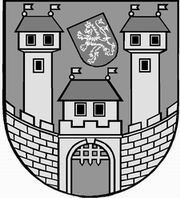 	z 	18	. jednání Rady města Žatce 	konané dne	21.9.2020Usnesení č. 	656 /20	-	700 /20	 656/20	Schválení programu	 657/20	Kontrola usnesení	 658/20	Protokol o kontrole – Regionální muzeum K. A. Polánka v Žatci	 659/20	Protokol o kontrole – Základní škola Žatec, Petra Bezruče 2000, okres Louny	 660/20	Protokol o kontrole – Základní škola Žatec, nám. 28. října 1019, okres Louny	 661/20	Návrh na změnu ÚP Žatec – úplné znění po změně č. 8 – p. p. č. 330/4 a st.	 p. č. 176 k. ú. Velichov u Žatce	 662/20	Nájem nemovitostí v k. ú. Žatec za účelem natáčení seriálu s názvem „Das 	Boot“	 663/20	Podnájem nebytových prostor a pozemku v areálu č. p. 1014 ul. Čeradická 	v Žatci	 664/20	Nařízení Města Žatec č. 3/2020, kterým se ruší Nařízení Města Žatec č. 	2/2020 ze dne 03.08.2020	 665/20	Prodloužení nájemních smluv – byty v DPS	 666/20	Zařazení žádostí do evidence žadatelů o nájem bytu v DPS	 667/20	Zamítnutí žádostí o nájem bytu – DPS	 668/20	Záměr prodat pozemek st. p. č. 446/10 v k. ú. Žatec	 669/20	Prodej části pozemku p. p. č. 7032/44 v k. ú. Žatec	 670/20	Nájem části pozemku p. p. č. 727/1 v k. ú. Žatec	 671/20	Pronájem části pozemku zastavěná plocha a nádvoří st. p. č. 1190/1 v k. ú. 	Žatec	 672/20	Smlouva o zřízení věcného břemene – stavba „č. IV-12-4017210/VB/01“	 673/20	Výpověď Dodatku č. 1 ke Smlouvě o zajištění odběru a využití odpadů z 	obalů	 674/20	Sleva z ročního nájmu za umístění kontejnerů na textil ve městě Žatci	 675/20	Zápis ze zasedání představenstva společnosti Žatecká teplárenská, a.s.	 676/20	Rozpočtové opatření – změna č. 10 ÚP Žatec	 677/20	Rozpočtové opatření – Rekonstrukce chodníků ul. Pražská, Žatec	 678/20	Rozpočtové opatření – NIV dotace – sociální služby – LORM II.	 679/20	Rozpočtové opatření – vratka NIV dotace – SPOD 2019	 680/20	Rozpočtové opatření – NIV dotace – SPOD 2020 – II. část	 681/20	Přijetí finančního daru – Chrám Chmele a Piva CZ	 682/20	Přijetí finančního daru účelově určeného v rámci projektu Obědy pro děti – 	ZŠ a MŠ, Žatec, Dvořákova 24	 683/20	Souhlas s čerpáním fondu investic – ZŠ Žatec, nám. 28. října 1019, okres 	Louny	 684/20	Změna odpisového plánu r. 2020 – ZŠ Žatec, nám. 28. října 1019, okres 	Louny	 685/20	Informace o investičních akcích odboru rozvoje města v realizaci v roce 	2020	 686/20	„Prezentace a propagace nominace sériového statku Žatec a krajina 	žateckého chmele“ – podání žádosti o dotaci	 687/20	Výběrové řízení – „Kombinovaný sterilizátor pára/formaldehyd s vyvíječem	páry“	 688/20	Dodatek č. 5 – Obnova budovy radnice – stavební práce	 689/20	Zakázka malého rozsahu – dodávka a montáž silnoproudé elektroinstalace	 690/20	Zakázka malého rozsahu – dodávka a montáž svítidel	 691/20	Dohoda o poskytnutí fotografického materiálu – povolení užití díla	 692/20	Smlouva o udělení reprodukčního práva	 693/20	Zadávací podmínky + SoD pro zpracovatele „Strategického plánu rozvoje 	města Žatce 2021 – 2026“	 694/20	Informace „Pasport sportovních zařízení v Žatci“	 695/20	Výpověď smlouvy č. OVZ/0103043 o dodávce a využívání programového 	systému OVZUŠÍ	 696/20	Zápis z jednání komise pro životní prostředí	 697/20	Zápis z jednání komise prevence kriminality	 698/20	Zápis z komise pro kulturu a cestovní ruch, Dotace pro rok 2020 – ostatní 	organizace	 699/20	Pojistná smlouva na Dopravní terminál č. 519141018 s Hasičskou 	vzájemnou pojišťovnou, a.s. IČO: 46973451	 700/20	Poskytnutí investiční účelové dotace	 656/20	Schválení programuRada města Žatce projednala a schvaluje program jednání rady města.									 T:  21.9.2020	O:	p.	HAMOUSOVÁ	 657/20	Kontrola usneseníRada města Žatce projednala a bere na vědomí kontrolu usnesení z minulých jednání rady města.Rada města Žatce schvaluje opravu textu usnesení č. 618/20 Rozpočtové opatření na projekční práce „Stavební úpravy – ZŠ ŽATEC – Petra Bezruče 2000“.Původní znění usnesení č. 618/20 ze dne 31.08.2020:Rada města Žatce projednala a doporučuje Zastupitelstvu města Žatce schválit rozpočtovéopatření ve výši 1.000.000,00 Kč, a to čerpání investičního fondu na financování výdajů na akci: „Stavební úpravy – Základní škola Žatec, Petra Bezruče 2000, okres Louny“ – vypracování projektové dokumentace na stavební úpravy.Výdaje: 741-6171-6901                  - 1.000.000,00 Kč (IF)Výdaje: 714-3113-6121, org. 5502       + 1.000.000,00 Kč (ZŠ Žatec, Petra Bezruče).Usnesení po opravě:Rada města Žatce projednala a schvaluje rozpočtové opatření ve výši 1.000.000,00 Kč, a to čerpání investičního fondu na financování výdajů na akci: „Stavební úpravy – Základní škola Žatec, Petra Bezruče 2000, okres Louny“ – vypracování projektové dokumentace na stavební úpravy.Výdaje: 741-6171-6901                  - 1.000.000,00 Kč (IF)Výdaje: 714-3113-6121, org. 5502       + 1.000.000,00 Kč (ZŠ Žatec, Petra Bezruče).	T:	21.9.2020	O:	p.	ŠMERÁKOVÁ	 658/20	Protokol o kontrole – Regionální muzeum K. A. Polánka v ŽatciRada města Žatce bere na vědomí protokol o kontrole č. 7/20 ze dne 28.08.2020, provedené na místě u příspěvkové organizace Regionální muzeum K. A. Polánka v Žatci.									 T:  21.9.2020	O:	p.	SEDLÁKOVÁ	 659/20	Protokol o kontrole – Základní škola Žatec, Petra Bezruče 2000, okres 	LounyRada města Žatce bere na vědomí protokol o kontrole č. 8/20 ze dne 02.09.2020, provedené na místě u příspěvkové organizace Základní škola Žatec, Petra Bezruče 2000, okres Louny.	T:	21.9.2020	O:	p.	SEDLÁKOVÁ	 660/20	Protokol o kontrole – Základní škola Žatec, nám. 28. října 1019, okres 	LounyRada města Žatce bere na vědomí protokol o kontrole č. 6/20 ze dne 10.08.2020, provedené na místě u příspěvkové organizace Základní škola Žatec, nám. 28. října 1019, okres Louny.	T:	21.9.2020	O:	p.	SEDLÁKOVÁ	 661/20	Návrh na změnu ÚP Žatec – úplné znění po změně č. 8 – p. p. č. 330/4 a 	st. p. č. 176 k. ú. Velichov u ŽatceRada města Žatce posoudila předložený návrh na změnu Územního plánu Žatec – úplné znění po změně č. 8 – změna využití pozemků p. p. č. 330/4 a st. p. č. 176 k. ú. Velichov u Žatce a upřednostňuje variantu b) pro posouzení žádosti Zastupitelstvem města Žatce.	T:	19.11.2020	O:	p.	TRÁVNÍČEK	 662/20	Nájem nemovitostí v k. ú. Žatec za účelem natáčení seriálu s názvem 	„Das Boot“Rada města Žatce schvaluje nájem části pozemku zastavěná plocha a nádvoří st. p. č. 1190/1, jehož součástí je budova č. p. 2880, průmyslový objekt, ul. Chomutovská v Žatci, v k. ú. Žatec, za účelem přípravných prací a natáčení seriálu „Das Boot“ ve dnech od 01.10.2020 do 10.11.2020, za nájemné ve výši 352.000,00 Kč + 21 % DPH, společnosti Stillking Features, s.r.o., IČO 02425491, se sídlem Kříženeckého náměstí 322/5, Hlubočepy, 152 00 Praha 5.	T:	30.9.2020	O:	p.	DONÍNOVÁ	 663/20	Podnájem nebytových prostor a pozemku v areálu č. p. 1014 ul. 	Čeradická v ŽatciRada města Žatce souhlasí s podnájmem nebytových prostor o ploše 110,69 m2 v budově č. p. 1014 ul. Čeradická v Žatci, za účelem účetnické a auditorské činnosti, daňového poradenství, dále s podnájmem části pozemku ostatní plochy p. p. č. 6191/3 o výměře cca 60 m2 v k. ú. Žatec, za účelem parkování osobních automobilů, podnájemce paní Jana Beranová, IČO 69902674, a to dle návrhu nájemce nemovitostí příspěvkové organizace Technické služby města Žatec, IČO 00500593.	T:	30.9.2020	O:	p.	DONÍNOVÁ	 664/20	Nařízení Města Žatec č. 3/2020, kterým se ruší Nařízení Města Žatec č. 	2/2020 ze dne 03.08.2020Rada města Žatce projednala a schvaluje dle § 11 a § 102 odst. 2 písm. d) zákona č. 128/2000 Sb. o obcích (obecní zřízení), ve znění pozdějších předpisů, Nařízení Města Žatec č. 3/2020, kterým se ruší Nařízení Města Žatec č. 2/2020 ze dne 03.08.2020 v předloženém znění.	T:	30.9.2020	O:	p.	DONÍNOVÁ	 665/20	Prodloužení nájemních smluv – byty v DPSRada města Žatce schvaluje nájem bytu č. 706 o velikosti 1+1 v domě č. p. 2820 ul. Písečná v Žatci fyzické osobě na dobu určitou do 31.12.2023 v souladu s platnými Pravidly pro poskytnutí nájmu bytu v DPS.									 T:  30.9.2020	O:	p.	DONÍNOVÁ	 666/20	Zařazení žádostí do evidence žadatelů o nájem bytu v DPSRada města Žatce schvaluje zařazení žádosti fyzických osob do evidence žadatelů o nájem bytu v DPS v souladu s platnými Pravidly pro poskytnutí nájmu bytu v DPS.									 T:  30.9.2020	O:	p.	DONÍNOVÁ	 667/20	Zamítnutí žádostí o nájem bytu – DPSRada města Žatce schvaluje zamítnutí žádosti o poskytnutí nájmu v domě s pečovatelskouslužbou fyzické osoby v souladu s platnými Pravidly pro poskytnutí nájmu bytu v DPS.Rada města Žatce schvaluje zamítnutí žádosti o poskytnutí nájmu v domě s pečovatelskouslužbou fyzické osoby v souladu s platnými Pravidly pro poskytnutí nájmu bytu v DPS.Rada města Žatce schvaluje zamítnutí žádosti o poskytnutí nájmu v domě s pečovatelskouslužbou fyzické osoby v souladu s platnými Pravidly pro poskytnutí nájmu bytu v DPS.	T:	30.9.2020	O:	p.	DONÍNOVÁ	 668/20	Záměr prodat pozemek st. p. č. 446/10 v k. ú. ŽatecRada města Žatce projednala a ukládá odboru místního hospodářství a majetku zveřejnit po dobu 15 dnů záměr města prodat pozemek zastavěná plocha a nádvoří st. p. č. 446/10 o výměře 3 m2 v k. ú. Žatec za minimální kupní cenu 4.500,00 Kč + poplatky spojené s vkladem kupní smlouvy do KN.	T:	30.9.2020	O:	p.	DONÍNOVÁ	 669/20	Prodej části pozemku p. p. č. 7032/44 v k. ú. ŽatecRada města Žatce projednala a doporučuje Zastupitelstvu města Žatce neschválit prodej části pozemku ostatní plocha p. p. č. 7032/44 v k. ú. Žatec.									 T:  19.11.2020	O:	p.	DONÍNOVÁ	 670/20	Nájem části pozemku p. p. č. 727/1 v k. ú. ŽatecRada města Žatce schvaluje nájem části pozemku ostatní plochy p. p. č. 727/1, manipulační plocha, o výměře cca 225 m2 v k. ú. Žatec, společnosti Horák – stavební a obchodní společnost, s.r.o., IČO 41326687, se sídlem U Kotelny 349, Děčín IX – Bynov, 405 05 Děčín, za účelem dočasného uskladnění zeminy z výkopových prací při realizaci akce „Žatec – Klášterní – rekonstrukce vodovodu“, na dobu určitou od 21.09.2020 do 19.10.2020, za nájemné 3.589,00 Kč.	T:	25.9.2020	O:	p.	DONÍNOVÁ	 671/20	Pronájem části pozemku zastavěná plocha a nádvoří st. p. č. 1190/1 v k. ú.	 ŽatecRada města Žatce schvaluje nájem části pozemku zastavěná plocha a nádvoří st. p. č. 1190/1 o výměře cca 75 m2 v k. ú. Žatec společnosti P R O M E G A spol. s r.o., IČO 04874421, se sídlem Pražská 1279/18, Hostivař, 102 00 Praha 10, za účelem umístění kontejneru a provozování výkupu ovoce, na dobu určitou od 30.09.2020 do 20.10.2020, za nájemné ve výši 2.100,00 Kč.	T:	25.9.2020	O:	p.	DONÍNOVÁ	 672/20	Smlouva o zřízení věcného břemene – stavba „č. IV-12-4017210/VB/01“Rada města Žatce projednala a schvaluje zřízení věcného břemene pro společnost ČEZ Distribuce, a.s. na stavbu „č. IV-12-4017210/VB/01“ na pozemku města: p. p. č. 6961/1 v k. ú. Žatec, jejímž obsahem je zařízení distribuční soustavy, právo ochranného pásma a právo oprávněné strany vyplývající ze zákona č. 458/2000 Sb., energetický zákon, ve znění pozdějších předpisů.	T:	21.10.2020	O:	p.	DONÍNOVÁ	 673/20	Výpověď Dodatku č. 1 ke Smlouvě o zajištění odběru a využití odpadů z 	obalůRada města Žatce projednala a schvaluje Výpověď Dodatku č. 1 ke Smlouvě o zajištění odběru a využití odpadů z obalů se společností EKO-KOM, a.s., se sídlem Na Pankráci 1685/17, 140 21 Praha 4, IČO 25134701.	T:	30.9.2020	O:	p.	DONÍNOVÁ	 674/20	Sleva z ročního nájmu za umístění kontejnerů na textil ve městě ŽatciRada města Žatce projednala a schvaluje žádost společnosti KOUTECKÝ s.r.o., se sídlem Družby 1413, 41901 Duchcov, IČO 63147084, o snížení nájmu za rok 2020.									 T:  10.10.2020	O:	p.	DONÍNOVÁ	 675/20	Zápis ze zasedání představenstva společnosti Žatecká teplárenská, a.s.Rada města Žatce, jako jediný akcionář při výkonu působnosti valné hromady společnosti Žatecká teplárenská, a.s. bere na vědomí zápis ze zasedání představenstva Žatecké teplárenské, a.s. ze dne 28.08.2020.									 T:  21.9.2020	O:	ŽT, a.s.	 676/20	Rozpočtové opatření – změna č. 10 ÚP ŽatecRada města Žatce schvaluje rozpočtové opatření ve výši 276.000,00 Kč, a to zapojení finančních spoluúčastí vlastníků pozemků spolupodílející se na změně č. 10 Územního plánu Žatec do rozpočtu města a posílení výdajů kap. 739 – Územní plánování.Příjmy: 739-3635-2324         + 276.000,00 Kč finanční spoluúčastiVýdaje: 739-3635-5169         + 276.000,00 Kč územní plán.	T:	25.9.2020	O:	p.	SEDLÁKOVÁ	 677/20	Rozpočtové opatření – Rekonstrukce chodníků ul. Pražská, ŽatecRada města Žatce projednala a schvaluje rozpočtové opatření ve výši 557.000,00 Kč, a to narovnání rozpočtu města na základě přijaté účelové dotace z rozpočtu Státního fondu dopravní infrastruktury na akci „Rekonstrukce chodníků v ul. Pražská, Žatec – ISPROFOND 5427510159“ ve výši 4.742.989,65 Kč.Příjmy: 4213, org. 752                - 5.300.000,00 Kč (předpokládaný příjem dotace)Příjmy: 4213-ÚZ 91 628, org. 752    + 4.743.000,00 Kč (skutečný příjem INV dotace SFDI)Výdaje: 741-6171-6901, org. 2020    -   557.000,00 Kč (kofinancování dotačních titulů).	T:	30.9.2020	O:	p.	SEDLÁKOVÁ	 678/20	Rozpočtové opatření – NIV dotace – sociální služby – LORM II.Rada města Žatce schvaluje rozpočtové opatření ve výši 536.000,00 Kč, a to zapojení účelové neinvestiční dotace do rozpočtu města.Účelový znak 13 013 – neinvestiční účelová dotace z programu „Podpora sociálních služebv rámci projektu POSOSUK 3“ z prostředků Evropského sociálního fondu na podporu sociálních služeb pro příspěvkovou organizaci Kamarád-LORM, Zeyerova 859, Žatec ve výši 535.920,00 Kč – II. splátka.	T:	30.9.2020	O:	p.	SEDLÁKOVÁ	 679/20	Rozpočtové opatření – vratka NIV dotace – SPOD 2019Rada města Žatce projednala a schvaluje rozpočtové opatření ve výši 4.000,00 Kč, a to převod v rámci schváleného rozpočtu z kap. 741 – platby let minulých na kap. 741 – vratka dotace na výkon činností v agendě sociálně-právní ochrany dětí za rok 2019.Výdaje: 741-6399-5909                - 4.000,00 Kč (platby let minulých)Výdaje: 741-4329-5364, org. 13011    + 4.000,00 Kč (vratka dotace SPOD 2019).Rada města Žatce dále ukládá finančnímu odboru odeslat částku ve výši 4.040,76 Kč na depozitní účet MPSV do stanoveného termínu.	T:	30.9.2020	O:	p.	SEDLÁKOVÁ	 680/20	Rozpočtové opatření – NIV dotace – SPOD 2020 – II. částRada města Žatce projednala a schvaluje rozpočtové opatření ve výši 2.974.000,00 Kč, a to zapojení účelové neinvestiční dotace do rozpočtu města.Účelový znak 13 011 – neinvestiční účelová dotace Ministerstva práce a sociálních věcí na činnosti vykonávané obcemi s rozšířenou působností v oblasti sociálně-právní ochrany dětí pro rok 2020 – druhá splátka dotace ve výši 2.973.950,00 Kč.	T:	30.9.2020	O:	p.	SEDLÁKOVÁ	 681/20	Přijetí finančního daru – Chrám Chmele a Piva CZRada města Žatce projednala žádost pověřeného ředitele příspěvkové organizace Chrám Chmele a Piva CZ, příspěvková organizace Ing. Karla Havelky, MSc. a dle § 27 odst. 7 písm. b) zákona č. 250/2000 Sb., o rozpočtových pravidlech územních rozpočtů, ve znění pozdějších předpisů, souhlasí s přijetím účelově určeného finančního daru na renovaci zázemí pro zvířata v Klášterní zahradě ve výši 18.000,00 Kč od fyzické osoby.	T:	30.9.2020	O:	p.	SEDLÁKOVÁ	 682/20	Přijetí finančního daru účelově určeného v rámci projektu Obědy pro 	děti – ZŠ a MŠ, Žatec, Dvořákova 24Rada města Žatce projednala žádost statutárního zástupce Základní školy a Mateřské školy, Žatec, Dvořákova 24, okres Louny Mgr. Radky Vlčkové a dle § 27 odst. 7 písm. b) zákona č. 250/2000 Sb., o rozpočtových pravidlech územních rozpočtů, ve znění pozdějších předpisů, souhlasí s přijetím finančního daru účelově určeného, a to od společnosti WOMEN FOR WOMEN, o.p.s., Vlastislavova 152/4, 140 00 Praha, IČ: 24231509 v celkové výši 65.076,00 Kč, který je určen na úhradu stravného ve školní jídelně provozované Základní školou Žatec, Komenského alej 749, okres Louny celkem pro 13 žáků školy ve školním roce 2020/2021, a to následovně:- v prvním období od 01.10.2020 do 31.12.2020 bude škole po podpisu 1. darovací smlouvy zaslána první část daru ve výši 20.570,00 Kč,- ve druhém období od 01.01.2021 do 30.06.2021 bude po podpisu 2. darovací smlouvy zaslána druhá část daru ve výši 44.506,00 Kč.	T:	30.9.2020	O:	p.	SEDLÁKOVÁ	 683/20	Souhlas s čerpáním fondu investic – ZŠ Žatec, nám. 28. října 1019, okres	 LounyRada města Žatce projednala žádost ředitelky Základní školy Žatec, nám. 28. října 1019, okres Louny Mgr. Jany Hassmanové a souhlasí s čerpáním fondu investic organizace ve výši 2.253.627,19 Kč, a to na financování investiční části transferů při realizaci projektu ICT a komunikace, reg. č. CZ.06.2.67/0.0/0.0/16_063/0004242.Rada města Žatce projednala žádost ředitelky Základní školy Žatec, nám. 28. října 1019, okres Louny Mgr. Jany Hassmanové a souhlasí s čerpáním fondu investic organizace ve výši 928.085,41 Kč, a to na financování investiční části transferů při realizaci projektu Přírodní vědy názorně, reg. č. CZ.06.4.59/0.0/0.0/16_075/0008567.	T:	25.9.2020	O:	p.	SEDLÁKOVÁ	 684/20	Změna odpisového plánu r. 2020 – ZŠ Žatec, nám. 28. října 1019, okres 	LounyRada města Žatce v souladu s ustanovením § 31 odst. 1 písm. a) zákona č. 250/2000 Sb., o rozpočtových pravidlech územních rozpočtů, ve znění pozdějších předpisů, schvaluje změnu odpisového plánu dlouhodobého majetku na rok 2020 u PO Základní škola Žatec, nám. 28. října 1019, okres Louny, a to ve výši 254.295,00 Kč.	T:	25.9.2020	O:	p.	SEDLÁKOVÁ	 685/20	Informace o investičních akcích odboru rozvoje města v realizaci v roce 	2020Rada města Žatce bere na vědomí aktuální přehled investičních akcí odboru rozvoje města Žatce k 14.09.2020.									 T:  21.9.2020	O:	p.	MAZÁNKOVÁ	 686/20	„Prezentace a propagace nominace sériového statku Žatec a krajina 	žateckého chmele“ – podání žádosti o dotaciRada města Žatce projednala a schvaluje podání žádosti o dotaci z programu Ministerstva kultury Podpora pro památky světového dědictví na rok 2021 na projekt „Prezentace a propagace nominace sériového statku Žatec a krajina žateckého chmele“.Rada města Žatce projednala a schvaluje zajištění předfinancování projektu „Prezentace a propagace nominace sériového statku Žatec a krajina žateckého chmele“ z programu Ministerstva kultury Podpora pro památky světového dědictví na rok 2021, a zároveň zajištění financování projektu, tzn. zajištění spolufinancování obce ve výši minimálně 30 % celkových způsobilých výdajů projektu a zajištění financování nezpůsobilých výdajů projektu.	T:	30.9.2020	O:	p.	MAZÁNKOVÁ	 687/20	Výběrové řízení – „Kombinovaný sterilizátor pára/formaldehyd s 	vyvíječem páry“Rada města Žatce projednala a schvaluje zahájení výběrového řízení a výzvu k podání nabídek k veřejné zakázce malého rozsahu – „Kombinovaný sterilizátor pára/formaldehyd s vyvíječem páry“.Rada města Žatce schvaluje návrh Smlouvy k předmětné veřejné zakázce.Rada města Žatce schvaluje členy hodnotící komise, která zároveň plní funkci komise pro otevírání obálek.	T:	16.10.2020	O:	p.	MAZÁNKOVÁ	 688/20	Dodatek č. 5 – Obnova budovy radnice – stavební práceRada města Žatce projednala a schvaluje znění Dodatku č. 5 ke Smlouvě o dílo ze dne 30.11.2018, ve znění Dodatku č. 1 ze dne 25.09.2019, Dodatku č. 2 ze dne 26.03.2020, Dodatku č. 3 ze dne 12.06.2020 a Dodatku č. 4 ze dne 04.09.2020 na akci: „Obnova budovy radnice, náměstí Svobody 1, Žatec, na pozemku st. p. č. 182 v k. ú. Žatec – stavební práce“, č. projektu CZ.06.3.33/0.0/0.0/16_059/0002497 a zároveň ukládá starostce města Žatce podepsat tento dodatek.	T:	28.9.2020	O:	p.	MAZÁNKOVÁ	 689/20	Zakázka malého rozsahu – dodávka a montáž silnoproudé 	elektroinstalaceRada města Žatce schvaluje zadávací dokumentaci pro veřejnou zakázku malého rozsahu na dodávku zadanou mimo režim zákona o veřejných zakázkách v souladu se Zásadami a postupy pro zadávání veřejných zakázek Města Žatce a dle Závazných pokynů pro žadatele a příjemce podpory v program IROP na dodávku a montáž silnoproudé elektroinstalace v prostoru radniční věže pro akci „Obnova budovy radnice nám. Svobody 1, Žatec – expozice Žatec v proměnách času“.Rada města Žatce schvaluje text návrhu Smlouvy o dílo a členy a náhradníky hodnotící komise.	T:	5.10.2020	O:	p.	MAZÁNKOVÁ	 690/20	Zakázka malého rozsahu – dodávka a montáž svítidelRada města Žatce schvaluje zadávací dokumentaci pro veřejnou zakázku malého rozsahu na dodávku zadanou mimo režim zákona o veřejných zakázkách v souladu se Zásadami a postupy pro zadávání veřejných zakázek Města Žatce a dle Závazných pokynů pro žadatele a příjemce podpory v program IROP na dodávku a montáž svítidel v prostoru radniční věže pro akci „Obnova budovy radnice nám. Svobody 1, Žatec – expozice Žatec v proměnách času“. Rada města Žatce schvaluje text návrhu Smlouvy o dílo a členy a náhradníky hodnotící komise.	T:	5.10.2020	O:	p.	MAZÁNKOVÁ	 691/20	Dohoda o poskytnutí fotografického materiálu – povolení užití dílaRada města Žatce schvaluje Dohodu o poskytnutí fotografického materiálu – povolení užití díla uzavřenou s poskytovatelem Moravskou galerií v Brně, IČ 00094871. Obraz A 191, Císař Josef II., 4. čtvrt. 18. stol. bude reprodukován při realizaci trvalé expozice akce „Obnova budovy radnice nám. Svobody č. p. 1 Žatec – expozice Žatec v proměnách času“.Rada města Žatce současně ukládá starostce města Dohodu o poskytnutí fotografického materiálu podepsat.	T:	30.9.2020	O:	p.	MAZÁNKOVÁ	 692/20	Smlouva o udělení reprodukčního právaRada města Žatce schvaluje Smlouvu o udělení reprodukčního práva uzavřenou s poskytovatelem Lobkowicz Collections, o.p.s., IČ 25734857. Fotografie portrétu císaře Ferdinanda I. Habsburského bude reprodukována při realizaci trvalé expozice akce „Obnova budovy radnice nám. Svobody č. p. 1 Žatec – expozice Žatec v proměnách času“.Rada města Žatce současně ukládá starostce města Smlouvu o udělení reprodukčního právapodepsat.	T:	30.9.2020	O:	p.	MAZÁNKOVÁ	 693/20	Zadávací podmínky + SoD pro zpracovatele „Strategického plánu 	rozvoje města Žatce 2021 – 2026“Rada města Žatce projednala a schvaluje Výzvu k podání nabídky a zadávací podmínky a Smlouvu o dílo na výběr zpracovatele „Strategického plánu rozvoje města Žatce 2021 – 2026“ a vypsání výběrového řízení na zakázku malého rozsahu na zpracovatele „Strategického plánu města Žatce 2021 – 2026“.	T:	30.11.2020	O:	p.	MAZÁNKOVÁ	 694/20	Informace „Pasport sportovních zařízení v Žatci“Rada města Žatce projednala a bere na vědomí předložený dokument „Pasport sportovníchzařízení v Žatci“, který zpracovala společnost MV Management s.r.o., IČ: 045 20 386, v dubnu – květnu 2020.	T:	30.9.2020	O:	p.	MAZÁNKOVÁ	 695/20	Výpověď smlouvy č. OVZ/0103043 o dodávce a využívání programového 	systému OVZUŠÍRada města Žatce projednala a schvaluje výpověď smlouvy č. OVZ/0103043 o dodávce a využívání programového systému OVZUŠÍ, firma Kvasar, spol. s r.o., Kvítková 3687/52, 760 01 Zlín, IČ: 00569135 a ukládá starostce města tuto výpověď podepsat.	T:	30.9.2020	O:	p.	ŠMERÁKOVÁ	 696/20	Zápis z jednání komise pro životní prostředíRada města Žatce projednala a bere na vědomí zápis ze 6. jednání komise pro životní prostředí konaného dne 29. června 2020.									 T:  21.9.2020	O:	p.	ŠPIČKA	 697/20	Zápis z jednání komise prevence kriminalityRada města Žatce bere na vědomí zápis z jednání komise prevence kriminality ze dne 01.07.2020.									 T:  21.9.2020	O:	p.	HAMOUSOVÁ	 698/20	Zápis z komise pro kulturu a cestovní ruch, Dotace pro rok 2020 – 	ostatní organizaceRada města Žatce bere na vědomí zápis z komise pro kulturu a cestovní ruch, a schvaluje dle ust. § 85 písmene c) a § 102 odst. 3 zákona č. 128/2000 Sb., o obcích (obecní zřízení), ve znění pozdějších předpisů, poskytnutí dotací ostatním organizacím pro rok 2020 do 50.000,00 Kč, a to spolku Budík, z.s., IČO 04553900, se sídlem Hošťálkovo náměstí 136, 438 01 Žatec ve výši 3.200,00 Kč na akci s názvem Noc literatury, a p. Zdeňku Srpovi,  IČO 72626917, se sídlem Mlynářská 2745, 438 01 Žatec ve výši 18.000,00 Kč na akci s názvem 50 let Aquariusu, na scéně Dočesné, v souladu se zápisem z jednání komise pro kulturu a cestovní ruch ze dne 16.09.2020.Rada města Žatce dále bere na vědomí informaci, že dne 17.09.2020 proběhla prohlídka objektů zmiňovaných v zápisu z komise pro kulturu a cestovní ruch za účasti těchto zástupců: Petr Jelínek – odbor místního hospodářství a majetku, Mgr. Martin Veselý – ředitel Městského divadla v Žatci, zástupci spolků Rozmarýnek a Jitřenka – fyzické osoby. Všichni se shodli na dočasných prostorech pro zkoušky spolků, a to č. p. 126, nám. 5. května (dočasné prostory městské policie).	T:	30.9.2020	O:	p.	SEDLÁKOVÁ	 699/20	Pojistná smlouva na Dopravní terminál č. 519141018 s Hasičskou 	vzájemnou pojišťovnou, a.s. IČO: 46973451Rada města Žatce projednala a schvaluje znění Pojistné smlouvy na Dopravní terminál č. 519141018 s Hasičskou vzájemnou pojišťovnou, a.s. IČO: 46973451 a ukládá starostce města tuto smlouvu podepsat.									 T:  25.9.2020	O:	p.	SCHELLOVÁ	 700/20	Poskytnutí investiční účelové dotaceRada města Žatce doporučuje Zastupitelstvu města Žatce schválit poskytnutí investiční účelové dotace ve výši 350.000,00 Kč na spolufinancování projektu: „Výstavba oplocení – zdi v areálu FK Slavoj Žatec“ pro rok 2020 – 2021.Zároveň Rada města Žatce doporučuje Zastupitelstvu města Žatce schválit rozpočtové opatření ve výši 350.000,00 Kč, a toVýdaje:741-3412-6322, org. 749           + 350.000,00 Kč (INV účelová dotace)Výdaje:741-6171-5901                     - 350.000,00 Kč (RF).	T:	24.9.2020	O:	p.	SEDLÁKOVÁ	 Starostka	Místostarosta	 Mgr. Zdeňka Hamousová v. r.	Ing. Radim Laibl v. r.Za správnost vyhotovení: Pavlína KloučkováUpravená verze dokumentu z důvodu dodržení přiměřenosti rozsahu zveřejňovaných osobních údajů podle zákona č. 110/2019 Sb., o zpracování osobních údajů.hlasůHamousováLaiblŠpičkaAntoniFrýbaPintrŠtrosspro6////omluven//proti-zdržel se-hlasůHamousováLaiblŠpičkaAntoniFrýbaPintrŠtrosspro6////omluven//proti-zdržel se-hlasůHamousováLaiblŠpičkaAntoniFrýbaPintrŠtrosspro6////omluven//proti-zdržel se-hlasůHamousováLaiblŠpičkaAntoniFrýbaPintrŠtrosspro6////omluven//proti-zdržel se-hlasůHamousováLaiblŠpičkaAntoniFrýbaPintrŠtrosspro6////omluven//proti-zdržel se-hlasůHamousováLaiblŠpičkaAntoniFrýbaPintrŠtrosspro6////omluven//proti-zdržel se-hlasůHamousováLaiblŠpičkaAntoniFrýbaPintrŠtrosspro6////omluven//proti-zdržel se-hlasůHamousováLaiblŠpičkaAntoniFrýbaPintrŠtrosspro6////omluven//proti-zdržel se-hlasůHamousováLaiblŠpičkaAntoniFrýbaPintrŠtrosspro4///omluven/proti-zdržel se2//hlasůHamousováLaiblŠpičkaAntoniFrýbaPintrŠtrosspro6////omluven//proti-zdržel se-hlasůHamousováLaiblŠpičkaAntoniFrýbaPintrŠtrosspro6////omluven//proti-zdržel se-hlasůHamousováLaiblŠpičkaAntoniFrýbaPintrŠtrosspro6////omluven//proti-zdržel se-hlasůHamousováLaiblŠpičkaAntoniFrýbaPintrŠtrosspro6////omluven//proti-zdržel se-hlasůHamousováLaiblŠpičkaAntoniFrýbaPintrŠtrosspro6////omluven//proti-zdržel se-hlasůHamousováLaiblŠpičkaAntoniFrýbaPintrŠtrosspro6////omluven//proti-zdržel se-hlasůHamousováLaiblŠpičkaAntoniFrýbaPintrŠtrosspro6////omluven//proti-zdržel se-hlasůHamousováLaiblŠpičkaAntoniFrýbaPintrŠtrosspro6////omluven//proti-zdržel se-hlasůHamousováLaiblŠpičkaAntoniFrýbaPintrŠtrosspro6////omluven//proti-zdržel se-hlasůHamousováLaiblŠpičkaAntoniFrýbaPintrŠtrosspro6////omluven//proti-zdržel se-hlasůHamousováLaiblŠpičkaAntoniFrýbaPintrŠtrosspro6////omluven//proti-zdržel se-hlasůHamousováLaiblŠpičkaAntoniFrýbaPintrŠtrosspro6////omluven//proti-zdržel se-hlasůHamousováLaiblŠpičkaAntoniFrýbaPintrŠtrosspro5////omluvennehlasoval/proti-zdržel se-hlasůHamousováLaiblŠpičkaAntoniFrýbaPintrŠtrosspro6////omluven//proti-zdržel se-hlasůHamousováLaiblŠpičkaAntoniFrýbaPintrŠtrosspro6////omluven//proti-zdržel se-hlasůHamousováLaiblŠpičkaAntoniFrýbaPintrŠtrosspro6////omluven//proti-zdržel se-hlasůHamousováLaiblŠpičkaAntoniFrýbaPintrŠtrosspro6////omluven//proti-zdržel se-hlasůHamousováLaiblŠpičkaAntoniFrýbaPintrŠtrosspro6////omluven//proti-zdržel se-hlasůHamousováLaiblŠpičkaAntoniFrýbaPintrŠtrosspro6////omluven//proti-zdržel se-hlasůHamousováLaiblŠpičkaAntoniFrýbaPintrŠtrosspro6////omluven//proti-zdržel se-hlasůHamousováLaiblŠpičkaAntoniFrýbaPintrŠtrosspro6////omluven//proti-zdržel se-hlasůHamousováLaiblŠpičkaAntoniFrýbaPintrŠtrosspro6////omluven//proti-zdržel se-hlasůHamousováLaiblŠpičkaAntoniFrýbaPintrŠtrosspro6////omluven//proti-zdržel se-hlasůHamousováLaiblŠpičkaAntoniFrýbaPintrŠtrosspro6////omluven//proti-zdržel se-hlasůHamousováLaiblŠpičkaAntoniFrýbaPintrŠtrosspro6////omluven//proti-zdržel se-hlasůHamousováLaiblŠpičkaAntoniFrýbaPintrŠtrosspro6////omluven//proti-zdržel se-hlasůHamousováLaiblŠpičkaAntoniFrýbaPintrŠtrosspro6////omluven//proti-zdržel se-hlasůHamousováLaiblŠpičkaAntoniFrýbaPintrŠtrosspro6////omluven//proti-zdržel se-hlasůHamousováLaiblŠpičkaAntoniFrýbaPintrŠtrosspro5//nepřítomen/omluven//proti-zdržel se-hlasůHamousováLaiblŠpičkaAntoniFrýbaPintrŠtrosspro6////omluven//proti-zdržel se-hlasůHamousováLaiblŠpičkaAntoniFrýbaPintrŠtrosspro5///omluvenomluven//proti-zdržel se-hlasůHamousováLaiblŠpičkaAntoniFrýbaPintrŠtrosspro5///omluvenomluven//proti-zdržel se-hlasůHamousováLaiblŠpičkaAntoniFrýbaPintrŠtrosspro5///omluvenomluven//proti-zdržel se-hlasůHamousováLaiblŠpičkaAntoniFrýbaPintrŠtrosspro5///omluvenomluven//proti-zdržel se-hlasůHamousováLaiblŠpičkaAntoniFrýbaPintrŠtrosspro5///omluvenomluven//proti-zdržel se-hlasůHamousováLaiblŠpičkaAntoniFrýbaPintrŠtrosspro5///omluvenomluven//proti-zdržel se-